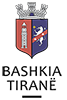 KËSHILLI BASHKIAKV E N D I M Nr. 98, datë 28.09.2017PËRSHPËRBLIMIN E PUNONJËSVE TË SHËRBIMIT TË MBROJTJES NGA ZJARRI DHE SHPËTIMI NË BASHKINË E TIRANËS, SI REZULTAT I PUNËS SË MIRË NË KRYERJEN E DETYRËS DHE PËRBALLIMIN ME SUKSES TË SITUATËS SË ZJARREVE GJATË STINËS SË VERËSNë zbatim të nenit 8, pika 2, nenit 9, pika 1, nënpika 1.1, shkronja “b”, nenit 29, pika 2, nenit 30, pika 7, nenit 54 dhe nenit 55, pikat 2 dhe 6 të ligjit 139/2015 “Për vetëqeverisjen vendore”; nenit 7, pikat 3 dhe 4, nenit 9, shkronja “b”, nenit 34  të ligjit nr. 152/2015 “Për shërbimin e mbrojtjes nga zjarri dhe shpëtimin”; ligjit nr. 68/2017 “Për financat e vetëqeverisjes vendore”; VKM nr. 366, datë 18.5.2016 “Për transferimin në pronësi të bashkive të pronave të paluajtshme dhe të luajtshme shtetërore të shërbimit të mbrojtjes nga zjarri dhe shpëtimit dhe për disa ndryshime në VKM nr. 1691, datë 10.10.2007 “Për miratimin e listës së inventarit të pronave të paluajtshme shtetërore, të cilat i kalojnë në përgjegjësi administrimi Ministrisë së Brendshme, për prefektët në qarqe dhe nënprefektët, administratën e tyre, për Drejtorinë e Përgjithshme të Emergjencave Civile, (drejtorinë e PMNZSH-së)" (të ndryshuar); VKM nr. 929, datë 17.11.2010 “Për krijimin dhe përdorimin e fondit të veçantë” (të ndryshuar), me propozim të Kryetarit të Bashkisë; Këshilli Bashkiak,V E N D O S I :Shpërblimin në masën e 1 (një) page mujore të punonjësve të Shërbimit të Mbrojtjes nga Zjarri dhe Shpëtimi (MZSH) në Bashkinë e Tiranës, për rezultate të mira në punë, si rrjedhojë e përballimit me sukses të situatës së zjarreve masive dhe me përmasa të mëdha në territorin e Bashkisë Tiranë.   Efektet financiare, sipas pikës 1 të këtij vendimi do të fillojnë sipas përcaktimeve të akteve nënligjore që rregullojnë shpërblimin e punonjësve për rezultate të mira në punë.Efektet financiare do të përballohen nga Fondi Rezervë i parashikuar në Buxhetin e Bashkisë Tiranë për vitin 2017.Ngarkohet Drejtoria e Përgjithshme e Menaxhimit Financiar dhe Drejtoria e Shërbimit të Mbrojtjes nga Zjarri dhe Shpëtimit në Bashkinë Tiranë për ndjekjen dhe zbatimin e këtij vendimi.Ky vendim hyn në fuqi sipas përcaktimeve të pikës 6 të nenit 55 të ligjit nr. 139/2015 “Për vetëqeverisjen vendore” dhe pas konfirmimit ligjor nga Institucioni i Prefektit të Qarkut Tiranë.K R Y E T A R ALDRIN DALIPI